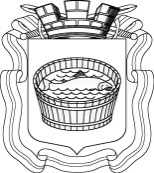 Ленинградская область                           Лужский муниципальный район Совет депутатов Лужского городского поселениячетвертого созываРЕШЕНИЕ           18 февраля  2020 года       №  35 Об утверждении Порядка принятия решений об установлении тарифов    на выполнение работ и оказание услуг на территории муниципального образования Лужское городское поселение Лужского муниципального района Ленинградской областиВ соответствии со статьей 17, частью 10 статьи 35 Федерального закона от 06.10.2003 г. № 131-ФЗ «Об общих принципах организации местного самоуправления в Российской Федерации», ст. 156 "Жилищного кодекса Российской Федерации" от 29.12.2004 г. № 188-ФЗ, статьей 7 Устава муниципального образования Лужское городское поселение Лужского муниципального района Ленинградской области, Совет депутатов Лужского городского поселения  РЕШИЛ:1. Утвердить Порядок принятия решений об установлении тарифов                                      на выполнение работ и оказание услуг на территории муниципального образования Лужское городское поселение Лужского муниципального района  Ленинградской области согласно приложению к настоящему решению.2. Считать утратившим силу решение Совета депутатов Лужского городского поселения Лужского муниципального района  Ленинградской области от 19.12.2007 г. № 190 «Об утверждении Порядка установления цен и тарифов на товары и услуги, производимые и оказываемые муниципальными предприятиями и учреждениями на территории Лужского городского поселения».3. Настоящее решение подлежит официальному опубликованию.4. Настоящее решение вступает в силу с момента принятия. Глава Лужского городского поселения,исполняющий полномочия председателя Совета депутатов	                                                                              В.А. Голуб             УТВЕРЖДЕН решением Совета депутатов Лужского городского поселения от 18.02.2020 № 35            (приложение)Порядокпринятия решений об установлении тарифов на выполнение работ и оказание услуг на территории муниципального образования Лужское городское поселение Лужского муниципального района Ленинградской области1. Общие положения1.1.	Настоящий Порядок принятия решений об установлении тарифов на выполнение работ и оказание услуг на территории муниципального образования Лужское городское поселение Лужского муниципального района  Ленинградской области (далее – Порядок) определяет экономические, организационные и правовые основы регулирования тарифов на работы и услуги муниципальных учреждений и муниципальных предприятий муниципального образования Лужское городское поселение Лужского муниципального района Ленинградской области (далее – муниципальные учреждения и предприятия), а также регулирование тарифов на работы и услуги, оказываемые населению Лужского городского поселения Лужского муниципального района, в случае если указанные тарифы регулируются органами местного самоуправления поселения в соответствии с действующим законодательством (далее – тарифы для населения).1.2.	Настоящий Порядок разработан в соответствии с пунктом 4 части 1 статьи 17, пунктом 6 части 10 статьи 35 Федерального закона от 06.10.2003 г. № 131-ФЗ «Об общих принципах организации местного самоуправления в Российской Федерации», ст. 156 "Жилищного кодекса Российской Федерации" от 29.12.2004 г. № 188-ФЗ, статьей 7 Устава муниципального образования Лужское городское поселение Лужского муниципального района Ленинградской области.1.3.	В настоящем Порядке применяются следующие основные понятия:тариф – система тарифных ставок/цен, по которым осуществляются расчеты за выполненные работы, оказанные услуги;регулирование тарифа – изменение размера тарифа путем прямого установления предельных тарифов, предельных уровней рентабельности и накладных расходов, предельных надбавок (наценок);расчетный период регулирования – период, на который устанавливаются тарифы;регулирующий орган – орган местного самоуправления, в компетенцию которого входит рассмотрение финансово-экономической информации для принятия решений о подготовке проекта решения Совета депутатов Лужского городского поселения Лужского муниципального района Ленинградской области (далее  – Совет депутатов ЛГП)  об установлении (изменении) тарифов  на работы и услуги  муниципальных учреждений и предприятий. потребитель (покупатель) – физическое или юридическое лицо, пользующееся работами и услугами муниципальных учреждений и предприятий, иных организаций.1.4. Тарифы на работы и услуги муниципальных учреждений и предприятий, а также  тарифы для населения, устанавливаются решением Совета депутатов ЛГП на основании рекомендаций тарифной комиссии, созданной при администрации Лужского муниципального района Ленинградской области (далее – тарифная комиссия).1.5. Регулирующим органом является администрация Лужского муниципального района Ленинградской области (далее – регулирующий орган, администрация ЛМР).1.6. Положение о тарифной комиссии и ее персональный состав утверждаются постановлением администрации ЛМР.1.7. Методика, порядок расчета тарифов, перечень и порядок предоставления документов в тарифную комиссию, утверждаются постановлением администрации ЛМР.2. Цели и принципы регулирования тарифов2.1.	Регулирование тарифов, предусмотренное настоящим Порядком, осуществляется в следующих целях:- защита экономических интересов потребителей от монопольного повышения тарифов; - создание механизма согласования интересов исполнителей работ и услуг и их потребителей;- формирование конкурентной среды в сфере производства работ и оказания услуг для повышения эффективности ее функционирования и минимизации тарифов.2.2. При регулировании тарифов должны соблюдаться следующие основные принципы:- реализация работ и услуг потребителям производится по утвержденным тарифам;- определение экономической обоснованности планируемой (расчетной) себестоимости и прибыли при расчете и утверждении тарифов;- определение размера средств, направляемых на оплату труда работающих, исходя из штатного расписания, положения об оплате труда и премировании, и иных документов, утвержденных (согласованных) в установленном порядке.3. Порядок рассмотрения, утверждения и применения тарифов на работы и услуги муниципальных учреждений и предприятийДля оценки соблюдения экономических, организационных и правовых  основ регулирования тарифов на работы и услуги муниципальных учреждений и предприятий, а также тарифов для населения, регулирующий орган формирует тарифную комиссию и утверждает ее состав. Состав тарифной комиссии определяется в соответствии с профилем работы комиссии и утверждается постановлением администрации ЛМР. В состав тарифной комиссии включается не менее 1 представителя совета депутатов ЛГП. Тарифы на работы и услуги, выносимые для рассмотрения на заседание тарифной комиссии и для утверждения Советом депутатов ЛГП, рассчитываются (формируются) муниципальными учреждениями и предприятиями, либо отраслевым органом администрации ЛМР, к полномочиям которого отнесены вопросы, подлежащие регулированию (далее – отраслевой орган администрации ЛМР).Для рассмотрения тарифов на работы и услуги муниципальные учреждения и предприятия/отраслевой орган администрации ЛМР представляют в регулирующий орган в обязательном порядке следующие документы:- письменное заявление с просьбой об установлении (изменении) тарифов на работы и (или) услуги;- пояснительную записку с указанием целесообразности установления (изменения) тарифа на работу и (или) услугу, период действия тарифов, круг потребителей;- финансово-экономическое обоснование уровня тарифов, в том числе: расчетные материалы и (или) другие документы, обосновывающие уровень тарифов, сравнительный  анализ затрат за отчетный период и прогноз (план) на расчетный период регулирования, расшифровки статей затрат. Администрация ЛМР вправе утвердить формы документов, указанные в настоящем пункте и предоставляемые в обязательном порядке, а также установить перечень дополнительных документов, предоставляемых в тарифную комиссию.Отраслевой орган администрации ЛМР, к полномочиям которого отнесены вопросы, подлежащие регулированию (вопросы деятельности муниципального учреждения (предприятия), в течение 10 рабочих дней с момента предоставления документов, указанных в пункте 3.3 настоящего Порядка, предоставляет в тарифную комиссию заключение о финансово-экономической обоснованности и целесообразности установления (изменения) тарифов.Тарифная комиссия вправе:- не принимать к рассмотрению вопрос об установлении (изменении) тарифов в случае отсутствия или отрицательного заключения, указанного в пункте 3.4. настоящего Порядка;- не принимать к рассмотрению расчетные материалы, представленные не в полном объеме;- при возникновении вопросов к представленным материалам требовать дополнительную информацию разъяснительного характера (подробные расшифровки статей затрат, копии первичных документов бухгалтерского учета и отчетности и т.д.).На основании решения тарифной комиссии отраслевой орган администрации ЛМР, указанный в пункте 3.4. настоящего Порядка, готовит ходатайство о включении вопроса об установлении (изменении) тарифа в повестку заседания Совета депутатов ЛГП и проект решения об установлении (изменении) тарифа.Размер и период действия тарифов определяется решением Совета депутатов ЛГП. Период действия тарифов на работы и услуги не может быть менее одного года, за исключением случаев, предусмотренных действующим законодательствомРешение по установлению (изменению) тарифа вступает в силу после его официального опубликования.Основанием для досрочного пересмотра тарифов является: изменение действующего законодательства; вступившее в законную силу решение суда; предписание органа исполнительной власти в области регулирования цен и тарифов в адрес муниципального образования, объективное изменение условий деятельности муниципальных учреждений и предприятий, влияющее на стоимость работ и услуг этих муниципальных учреждений и предприятий.В случае установления региональным или федеральным законодательством обязанности представительного органа местного самоуправления устанавливать (принимать) тарифы (размер платы, надбавки) на работы/услуги, не предусмотренные настоящим Порядком, тарифная комиссия вправе рассматривать  указанные тарифы и выносить проект решения на рассмотрение Совета депутатов ЛГП, применяя процедуры предусмотренные настоящим Порядком.